附件3：2023年平度市教育系统“优选计划”选聘报名专用二维码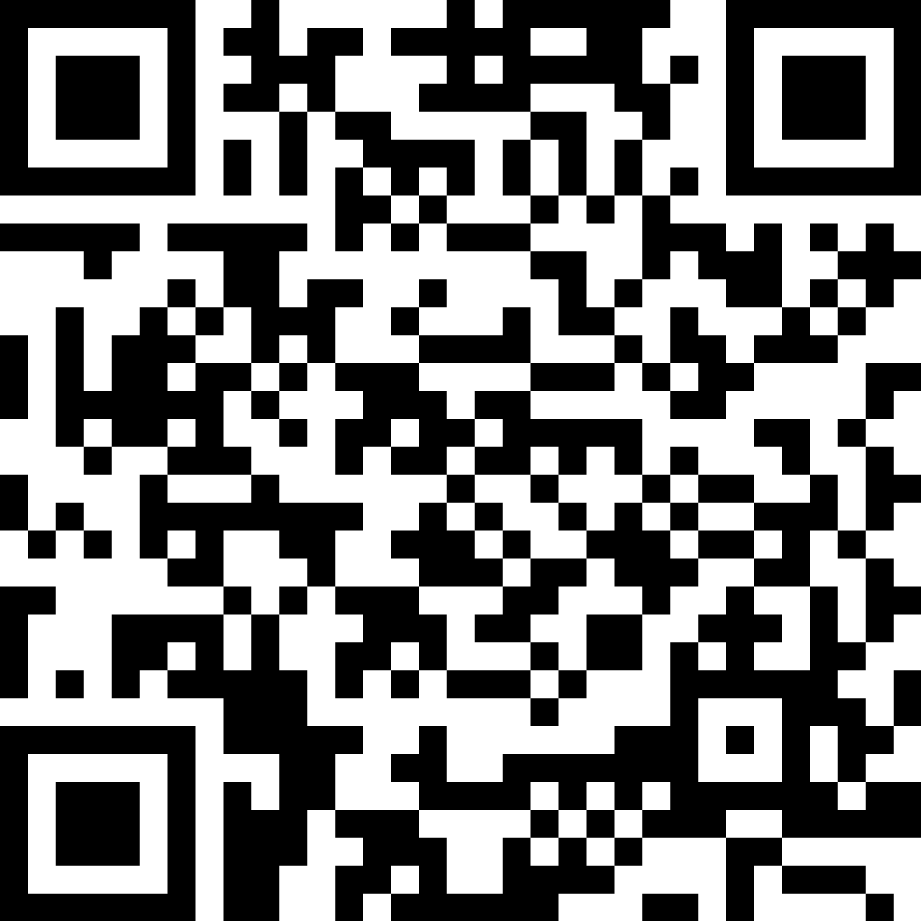 